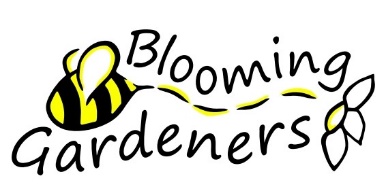 Applying for a placement at Blooming GardenersBlooming Gardeners is a project based in Easter Ross which aims to maintain and improve the health and well-being of individuals with learning disabilities or other potential exclusion issues through involvement in horticulture. It aims to:Provide a safe and supportive environment for the development of transferable skills and an increased sense of self-worthReduce isolation of our gardeners through opportunities to develop new and sustained friendships and to improve their level of independenceAssist the gardeners in developing awareness and understanding of, and responsibility for their natural and social environmentEncourage social inclusion by involving volunteers and community groups in horticultural and nature-based projects with Blooming Gardeners.Our gardeners work under the guidance of skilled Horticultural Trainers and a small group of volunteers.  Some are able to work independently, others bring their own support worker to help them.The day cost for attendance is £50 for all or part of the day.  Prospective gardeners and their carers are encouraged to come and visit the project to see it in action and to speak to the horticultural trainers before applying.  Applications for placement are considered by the Blooming Gardeners Directors.  If provisionally accepted, there is a 4 week trial period during which the client attends Blooming Gardeners for one day a week.  There is no charge for the introductory period.  During this time it is expected that the client will seek Self Directed Support (SDS) funding for continued attendance.  At the end of the trial period, a review will be held to consider ongoing placement needs and to ensure funding is in place or being processed.  To apply for a placement at Blooming Gardeners, please complete the attached form.Please provide information about the prospective gardener and why you think he or she would benefit from the placement.  Enclose a copy of the Personal Outcomes Plan / Single Shared Assessment (if applicable)All personal information will be processed securely in accordance with our Privacy Statement, a copy of which can be downloaded from the Blooming Gardeners website - www.bloominggardeners.org.uk  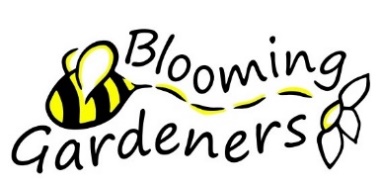 BLOOMING GARDENERS CICApplication For Placement